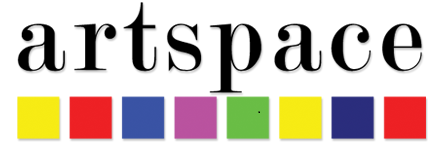 coolspace Exhibition Guidelines & ApplicationI. ELIGIBILITY:All professional artists (visual, literary, multi-media, or performing) are eligible to apply.  artspace does not exhibit student work - the following are ineligible to apply: K-12 students, undergraduate students, graduate students, or full time post-graduate students.All artists must live within a 100-mile radius of Shreveport and/or within the parishes of Northwest Louisiana.  All other things being equal, priority is given first to a Shreveport artist, then to a Northwest Louisiana artist, and then to a Texas or Arkansas artists residing in the 100-mile radius. All Roster Artists are automatically eligible, but must complete this application. All artists must be listed on the NWLA Artist Directory at the time of submission. The registry can be joined at http://nwlaartists.org/join.  For assistance registering, please contact Jazmin Jernigan, Arts Resource Director, by email at jazmin@shrevearts.org or by phone at (318) 673-6543.II. POLICIES:No artwork may be exhibited at artspace more than once.No artwork may be exhibited in artspace if it has exhibited in any of the ten parishes in Northwest Louisiana in the last twenty-four months.Once work is selected for an exhibition, it may not be shown elsewhere until after the show has closed.coolspace will feature solo exhibitions and group exhibitions for a period of 4 weeks throughout the year as negotiated with the artists.III. JURY PROCESS:  Applications for coolspace will be juried by an exhibition committee, appointed by Artistic Director William Joyce, every two months.  However, if there are unique opportunities or a large number of submissions, the jury reserves the right to meet more often to accommodate applications. Selected artists will meet with the artspace Exhibition Director to determine dates for the exhibition/performances.  SRAC will enter into a written contract with each selected artist.  The selected artists will be announced via e-mail and on the SRAC website.IV. REMUNERATION:  Visual artists and literary artists are encouraged to offer their works for sale.  The artist receives 70% of the sale price of any works sold.  SRAC collects, reports, and pays sales tax.Performing artists will negotiate with SRAC an admission fee of at least $5.00 and up to $15.00.  Artist(s) will receive 70% of the collected admission fees.  The artist(s) will receive one complimentary ticket for each person in the performance.  No other payment is offered or implied.V. SUBMISSION REQUIREMENTS:coolspace applications are accepted from individual artists, groups, and organizations.  All submissions must be presented to the artspace Manager, Anna Baxter.I)  Application and Supplemental Materials:coolspace Artist Application (attached)Artist Resume  Artist StatementWritten Proposal - include the following:  What is your style, genre, or medium for this exhibition or performance?Describe in detail what you are proposing to do. Include specific details such as the number of pieces in the exhibition or the length of the performance.How is your presentation or exhibition appropriate to coolspace?What is unique about your presentation and how do you define a high quality art experience?How many artists are involved?  Who is the lead artist?What assistance will you need from SRAC at coolspace in order to present your work?   Samples of Artworks: Submit digital files (JPG format) of the works to be exhibited or performed in the coolspace gallery.  If the proposed work is not finished or available for review, please submit examples of previous work that will reflect the quality of what is being proposed.NOTE: Roster Artists will only be required to submit a proposal and, in the case of a visual art exhibition, a digital images of the actual art works to be exhibited.  II) Applications may be submitted in any of the following ways:Email:  anna@shrevearts.org with the subject line “coolspace Application”Mail:  artspace  c/o Anna Baxter, 710 Texas Street, Shreveport, LA  71101In person:  artspace , 710 Texas Street, downtown Shreveportcoolspace Exhibition ApplicationARTIST INFORMATION:EXHIBITION TYPE (check all that apply):Exhibition: Individual ArtistExhibition: Group ShowART DISCIPLINE (check all that apply): Visual			Dance	 Literary		Theatre	 Music			Film/Video Other: __________________________________________________________________________SPECIALIZATION:  Please describe your area(s) of specialization (i.e., actor, comedian, jazz dancer, songwriter…etc.) __________________________________________________________________________________________________________________________________________________________________________________________________________________________________________________________________________________________ARTIST MEMBERSHIP:	I am a SRAC JURIED ROSTER ARTIST		I am registered on the NWLA ARTIST DIRECTORY at nwlaartists.org (REQUIRED)			My profile on the NWLA ARTIST DIRECTORY is active and COMPLETE (REQUIRED)	ARTWORK TO BE EXHIBITED:A) AUDIO B) VIDEO/FILM (cue to sample)C) PERFORMING ARTS ONLY – Attach an additional page headed “PARTICIPATING PERFORMERS” listing all participants, their roles or instruments.D) MANUSCRIPT SAMPLES [for Literature, Music Composition, Playwriting, and Screenplay Writing]E) VISUAL WORKS (attach another page as necessary)Lead Artist:Address:Phone:Email:Title (for CDs, indicate track #, minutes and seconds)
Producer/Director or Artist/Company
Length of Entire Work
Date of Completion1.2.Title (for CDs, indicate track #, minutes and seconds)
Producer/Director or Artist/Company
Length of Entire Work
Date of Completion1.2.TitleLength of Entire WorkDate of Completion1.2.3.TitleArtistMediumSizeDate Completed1.2.3.4.5.6.7.8.9.10.